2022年下半年中小学教师资格考试（面试）考生退费申请表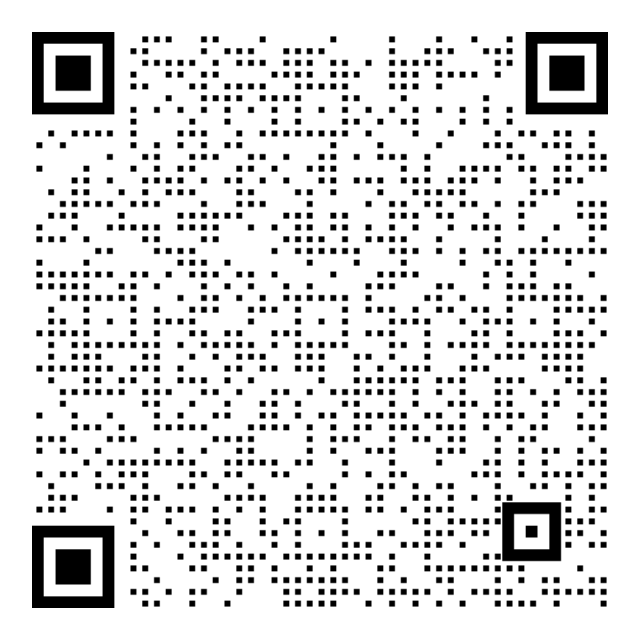 